APPLICATION FOR THE POST OF EMERGING GENERATIONS LEADERat ST MATTHIAS, TORQUAY.St Matthias Church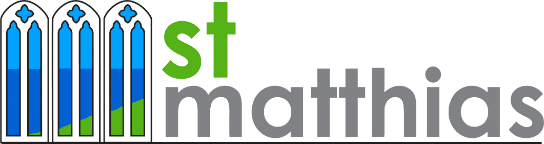 Babbacombe Rd, Torquay TQ1 1HWadmin@st-matthias-church.org QualificationsInclude in this section all relevant qualifications. Please also indicate subjects currently being studied. All qualifications disclosed will be subject to a satisfactory check.Qualification			Place of study					      Year obtainedTrainingInclude in this section any relevant training course that you have attended or details of courses that you are currently undertaking, together with the date completed or to be completed.Course Name			Course Provider					     Year obtainedEmploymentPlease record below the details of your previous working history beginning with the most recent.Employment (continued)Employment (continued)Please give a summary of any earlier employment history below:Relevant ExperiencePlease  detail experience in ‘Christian’ youth, children’s, families’ or school’s work such as youth groups, summer camps, evangelistic initiatives, after school clubs.Relevant Experience (continued)Please give details of any experience that you may have had working with teams of other Christians:Relevant Experience (continued)Please give details of any experience leading teams:Do you have any other gifts or abilities that you would consider useful in the advertised position?Personal Christian ExperienceHow and when did you become a Christian?How has your faith developed in the last year?Personal Christian Experience (continued)What major factors have helped you most in your spiritual development?Apart from the Bible, which books have influenced you most?What in your opinion is the essence of the gospel?In what ways do you think the gospel is communicated to young people?Other DetailsWhy have you applied for this job?Please give the name, address and denomination of the church where you are a member.If successful when would you be available to start?   ____ / ______ / ________fs there anything else that you would like to tell us about yourself?ReferencesPlease give the names and addresses of three referees, one of which should be your present Church Leader.No approach will be made to any present employer before an offer of employment is made to you.NameAddressPostcodeEmailPhone numberDo you hold a UK Driving License Do you hold a UK Driving License YES ☐NO ☐Are you eligible to work in the UK? (Evidence will be required should you be invited for interview)Are you eligible to work in the UK? (Evidence will be required should you be invited for interview)YES ☐NO ☐If you have a disability, do you require any reasonable adjustments to be made during the recruitment process, including interview?If you have a disability, do you require any reasonable adjustments to be made during the recruitment process, including interview?YES ☐NO ☐If you have answered ‘YES’, please give details:If you have answered ‘YES’, please give details:If you have answered ‘YES’, please give details:If you have answered ‘YES’, please give details:Job title:Employer:AddressPostcodeDate appointed:End date:Description of the main activities and duties performed in this role:Description of the main activities and duties performed in this role:Description of the main activities and duties performed in this role:Description of the main activities and duties performed in this role:Position held & reason for leaving:Position held & reason for leaving:Position held & reason for leaving:Position held & reason for leaving:Job title:Employer:AddressPostcodeDate appointed:End date:Description of the main activities and duties performed in this role:Description of the main activities and duties performed in this role:Description of the main activities and duties performed in this role:Description of the main activities and duties performed in this role:Position held & reason for leaving:Position held & reason for leaving:Position held & reason for leaving:Position held & reason for leaving:Job title:Employer:AddressPostcodeDate appointed:End date:Description of the main activities and duties performed in this role:Description of the main activities and duties performed in this role:Description of the main activities and duties performed in this role:Description of the main activities and duties performed in this role:Position held & reason for leaving:Position held & reason for leaving:Position held & reason for leaving:Position held & reason for leaving:Job title:Employer:AddressPostcodeDate appointed:End date:Description of the main activities and duties performed in this role:Description of the main activities and duties performed in this role:Description of the main activities and duties performed in this role:Description of the main activities and duties performed in this role:Position held & reason for leaving:Position held & reason for leaving:Position held & reason for leaving:Position held & reason for leaving:Date:OrganisationDescription of activities and responsibilities performed in this role:Description of activities and responsibilities performed in this role:Description of activities and responsibilities performed in this role:Description of activities and responsibilities performed in this role:Date:OrganisationDescription of activities and responsibilities performed in this role:Description of activities and responsibilities performed in this role:Description of activities and responsibilities performed in this role:Description of activities and responsibilities performed in this role:Date:OrganisationDescription of activities and responsibilities performed in this role:Description of activities and responsibilities performed in this role:Description of activities and responsibilities performed in this role:Description of activities and responsibilities performed in this role:Date:OrganisationDescription of activities and responsibilities performed in this role:Description of activities and responsibilities performed in this role:Description of activities and responsibilities performed in this role:Description of activities and responsibilities performed in this role:Date:OrganisationDescription of activities and responsibilities performed in this role:Description of activities and responsibilities performed in this role:Description of activities and responsibilities performed in this role:Description of activities and responsibilities performed in this role:Name of ChurchAddressDenominationNameAddressPostcodeEmailPhone numberNameAddressPostcodeEmailPhone numberNameAddressPostcodeEmailPhone number